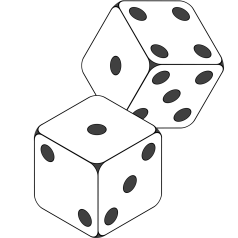 Драги ученици,За почетак, отворите уџбеник на страни 54. Who is in the picture? Yes, Spike and Ruby. They are playing a game. Тако је, Spike и Ruby играју једну игру. Пажљиво погледајте слике и прочитајте како се игра ова игра.Правила игре: Замолите неког од укућана да заједно одиграте ову игру. Потребна вам је једна коцкица и пијун за сваког играча. Оба играча постављају своје пијуне на поље ‘Start’. Играч који добије највећи број игра први.Први играч баца коцкицу и помера свог пијуна на основу добијеног броја. Када стане на одређено поље, на енглеском ће рећи шта се на пољу налази, нпр. Spike je добио 4 и дошао на поље са сликом мајце: One, two, three, four.. а T-shirt!Други играч затим пита првог играча да ли носи одећу/обућу са слике: Are you wearing a T-shirt?Ако је одговор Yes, први играч игра опет. Ако је одговор No, други играч преузима и баца коцкицу.Победник је онај ко први дође до поља ‘Finish’.
Игру можете играти и више пута, сигурна сам да ћете се док учите и забавити.

Након игре, отворићете страну 51 у радном делу уџбеника. 
Видимо табелу са две колоне. Попунићемо  прво прву колону и испод ‘Me’ написати своје име. Сада одговарате на Тинино питање: Are you wearing…? Ако сте обукли оно што је на слици, ставићете , ако не .
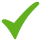 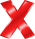 Када ово завршите, интервјуисаћете некога од укућана и бележити одговоре у другој колони:
нпр. Mum, are you wearing a T-shirt? Are you wearing a dress? Are you wearing trainers? итд.Фотографију попуњене стране 51 потребно је поставити на Гугл учионици до четвртка 30.априла. Било би и пожељно да, ко је у могућности, сними аудио запис интервјуа.

Срећно!

Наставница Сара
